Butterfly – Matching wings (Level 2)Activity: Cut out the butterfly pictures and then cut them in half (there is a faint grey line running through the middle of each butterfly.) Laminate the parts to make them stronger and longer lasting. Muddle up the parts on the carpet/table and have children match the wings. 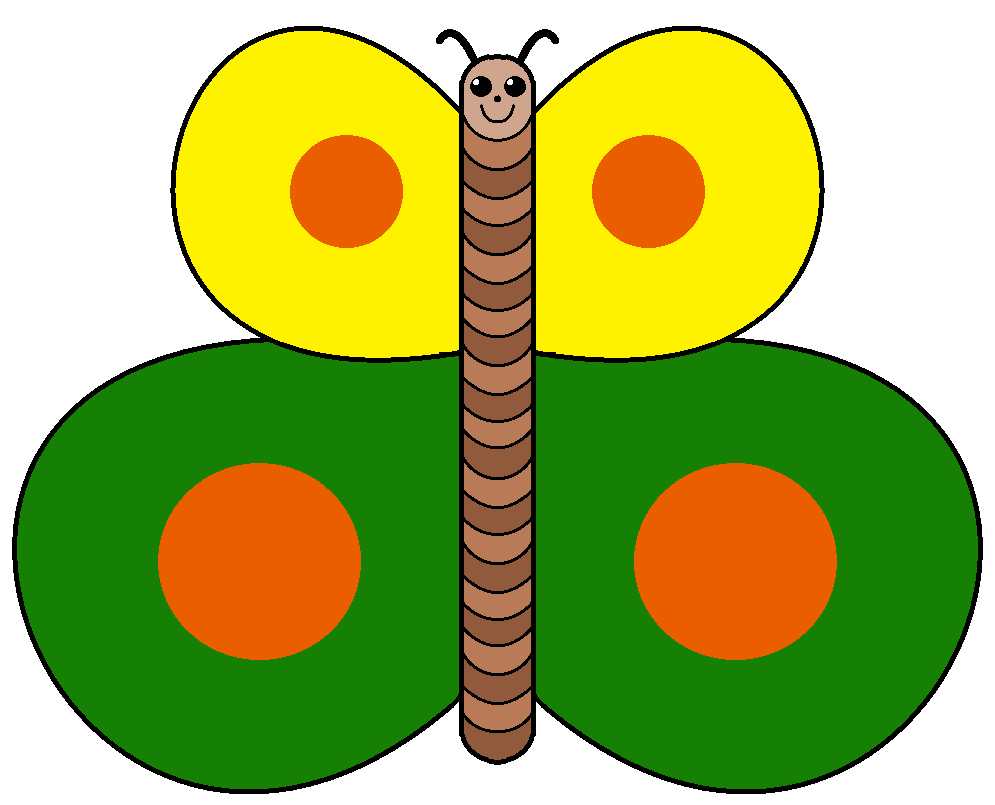 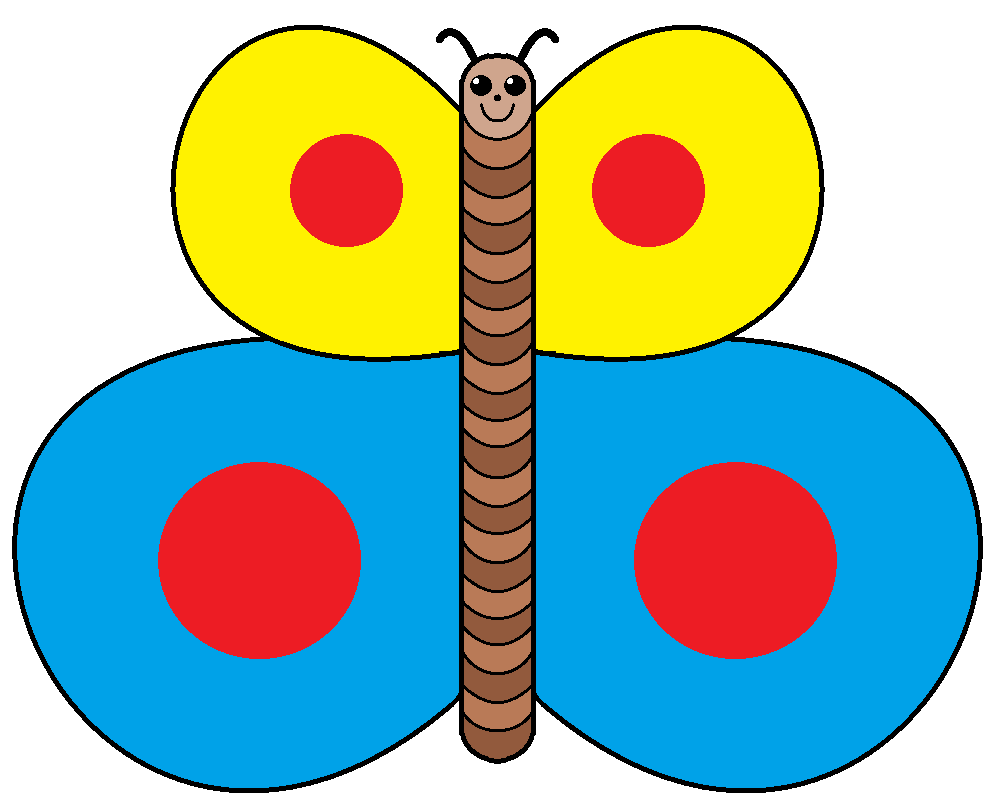 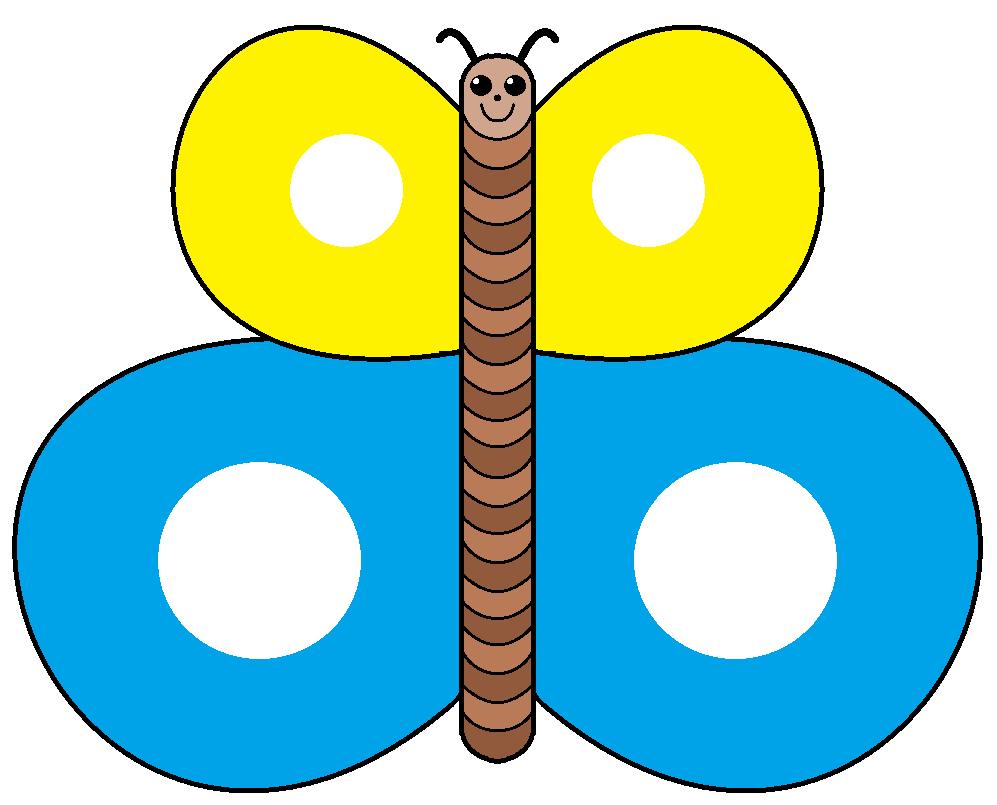 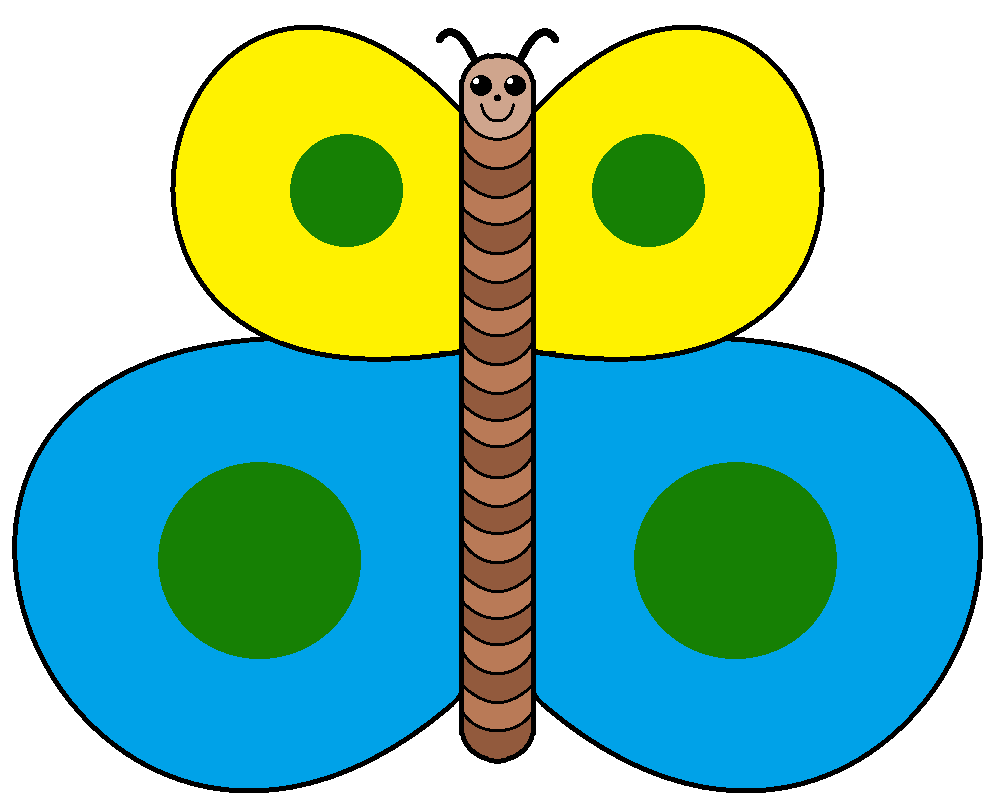 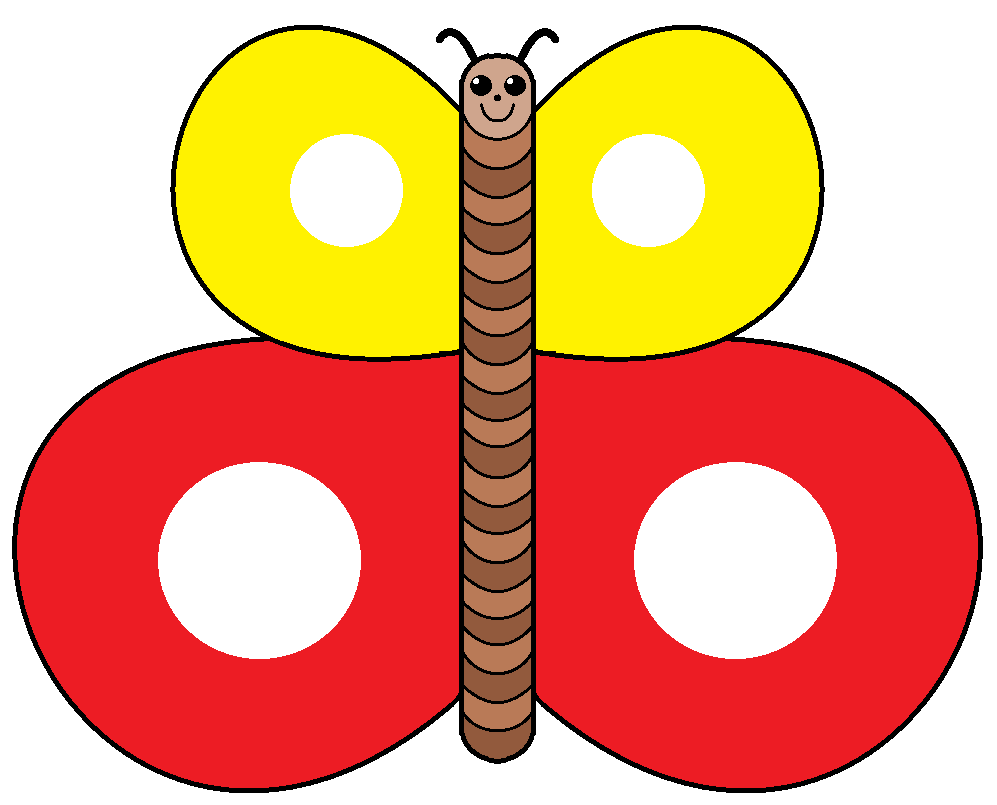 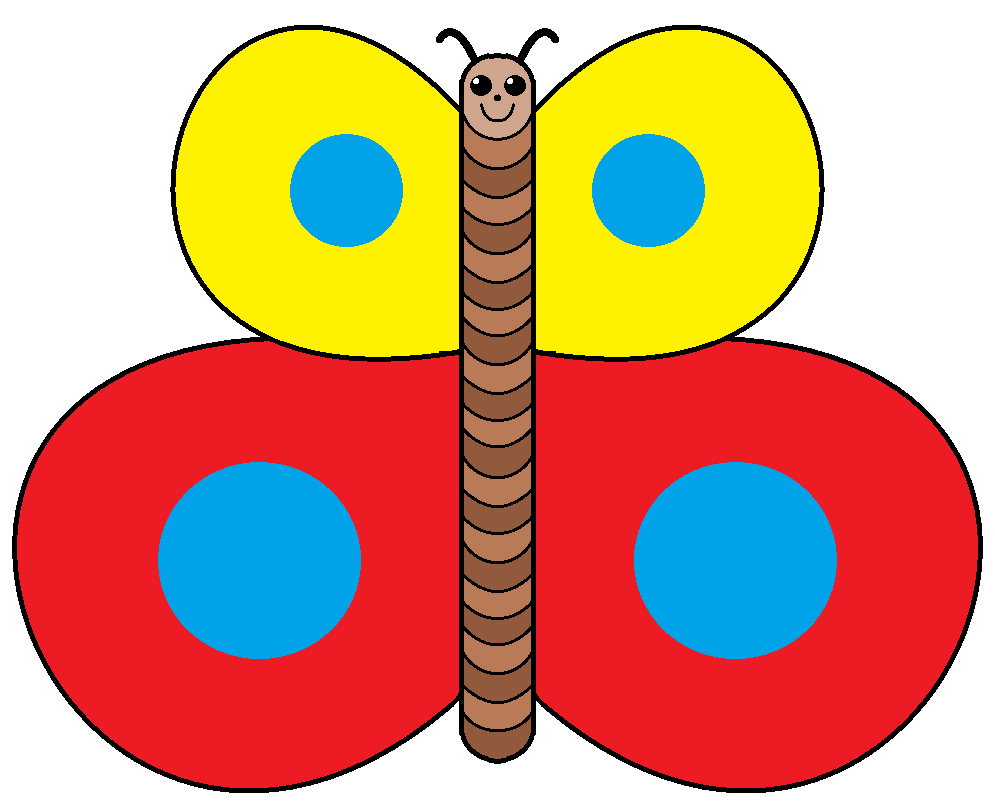 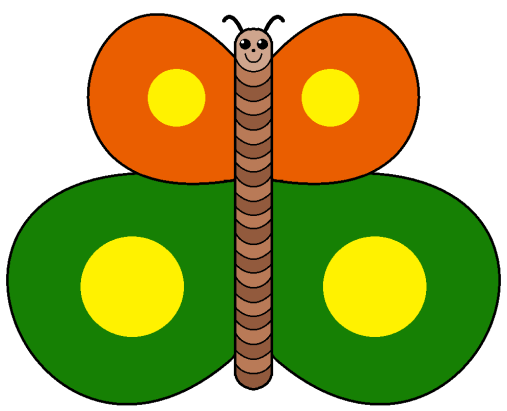 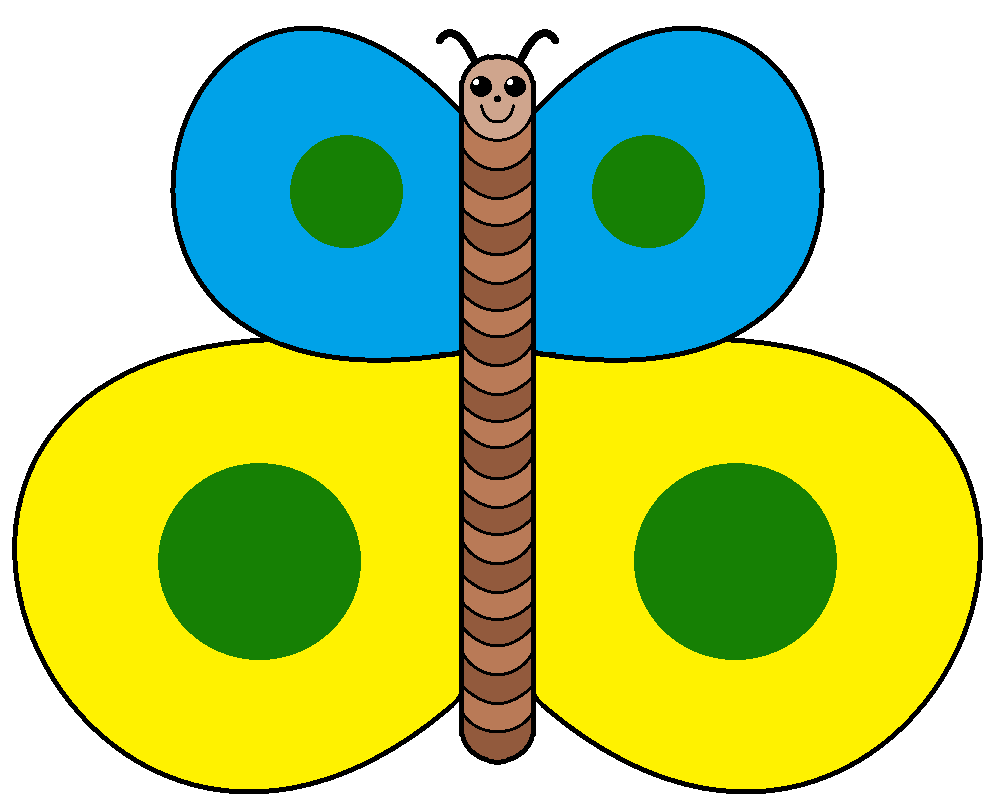 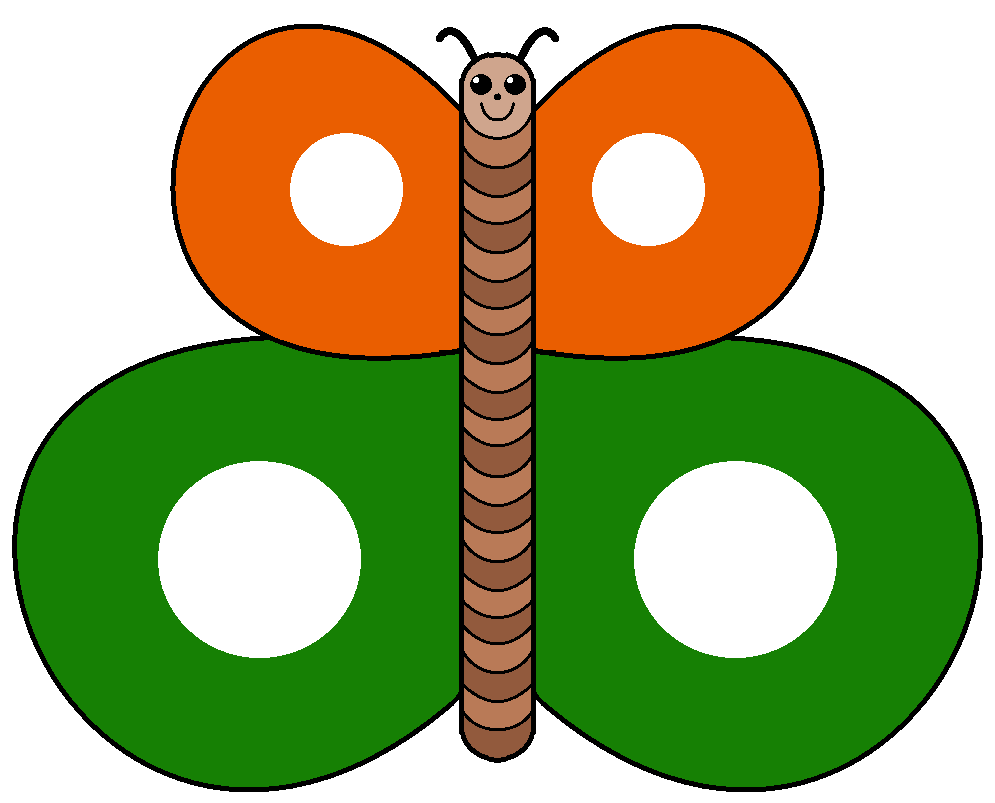 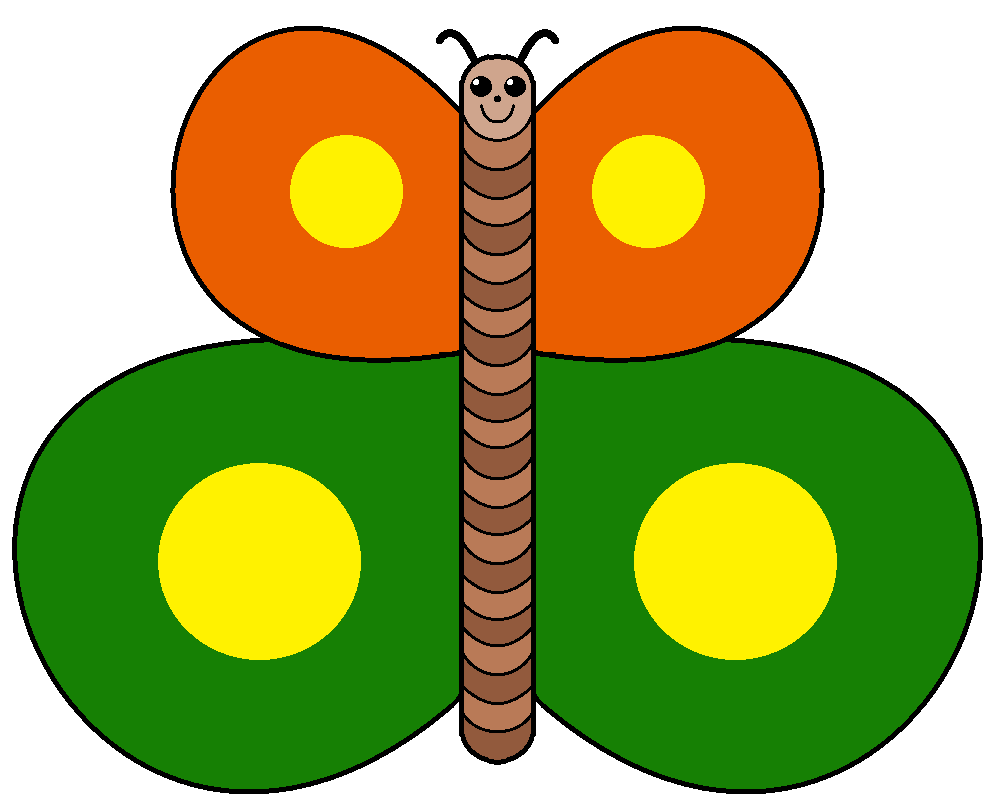 